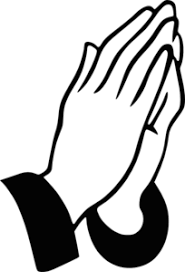 KILLASSER/CALLOW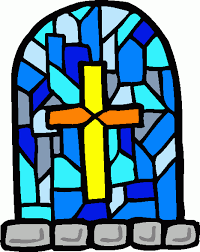 PARISH NEWSLETTER Fr. John Durkan (094) 9024761  	  	No 347					E-mail: frjohnd@gmail.com1st Sunday of Advent 							28th  November 2021MASS INTENTION FOR THE NEXT 3 MONTHSSat 27th Killasser 7pm	Martin and Mary O’Neill, Creggaun and Kelly and O’Neill deceased.Callow Mass Sunday 28th  at 10amSun 28th Killasser 12 noon 	Sunday MassSun 28th Killasser Cemetery 2pm	Rosary in CemeteryThurs 2nd Killasser 10am	Joe Durkan Mass for him. Sat 4th Dec Killasser 7pm	Kathleen Adams & James Adams, Cloonfinish	Willie O’Neill, Creggaun, deceased of O’Neill & Kneafsey familySun 5th Callow 10am	Mass for people of the ParishSun 5th Killasser 12 Noon	Sunday Mass	Tues 7th Killasser 7pm	Martin McManus, CarramoreWed 8th Callow 10am	Immaculate ConceptionWed 8th Killasser 11:30am	Elizabeth & Thomas Cronnolly, deceased of Cronnolly family 	Mary & Thomas Clesham, Ardacarra.	Elizabeth & Les Barker, Cartron	Mick Hennigan & Phillip GriffinSat 11th Killasser 7pm	Vincent Cunney, Dromada-Gore	Anthony & Bridget Dempsey, Michael & Josephine Dempsey, Caroline Dempsey, Hughes & Dempsey deceasedSun 12th Callow 10am	People of the ParishSat 18th Killasser 7pm	Tommie & Bridgie Holleran, DunmaynorSun 19th Callow 10am	Tom Lohan, Lismorane & Sean DempseyPRAY FOREvelyn McKeon, Corlee & Dublin, aunt of Pauline Kirrane, CallowLaura Brown, USA, mother-in-law of Marie Devane, CloonfinishJohn Devane, Abbyknockmoy & Cloonfinish, brother-in-law of Mary Devane, CloonfinishROSARY Rosary will be recited in Killasser cemetery on Sunday the 28th at 2pm. All welcome.COVID 19 UPDATENow we can have as many people as can fit in our churches. This is the only restriction that has changed for us. Bishop Paul sent us an email telling us that stewarding and sanitising still needs to be done.KCC-OCTOBER 50/50 DRAWThe November draw will take place on Saturday 11th December 2021 in the Turf Shed.Nature MattersNature Matters is a group of parishioners who have come together to improve awareness of our environment and the importance of biodiversity; New members are always welcome.'Earth is now in the midst of her 6th great extinction. What creativity needs to emerge, this time in us humans, to heal the planetary cataclysm we are precipitating?'                      John Surette,S.J. and Mary Southard CSJNature Matters is a group of parishioners who have come together to improve awareness of our environment and the importance of biodiversity. New members are always welcome.'We stand at a critical moment in Earth's history, a time when humanity must choose its future...Humanity is part of a vast evolving universe. Earth, our home, is alive with a unique community of life'.                             (Preamble, Earth Charter)SYNOD PRAYER“We stand before You, Holy Spirit, as we gather together in Your name. With You alone to guide us, make Yourself at home in our hearts; Teach us the way we must go and how we are to pursue it. We are weak and sinful; do not let us promote disorder. Do not let ignorance lead us down the wrong path nor partiality influence our actions. Let us find in You our unity so that we may journey together to eternal life and not stray from the way of truth and what is right. All this we ask of You, who are at work in every place and time, in the communion of the Father and the Son, forever and ever. Amen”A Synod is a process of listening and walking together as a Church. We will give more details later about how you can be involved.  LIGHT OF LOVE 2021 – SPONSER A LIGHT FOR A LOVED ONE THIS CHRITMAS The tree outside Swinford Church will be lit in honour of all our loved ones this Christmas. The Butterfly Garden invites you to shine a Light of Love for your loved ones with all funds raised going to The Butterfly Garden community project beside Brabazon Woods in Swinford - a baby memorial garden which is currently under construction. All sponsors will receive a special card with their loved ones name written on it and all Lights of Love will be remembered in a special mass in Swinford Church on Dec 17th at 10am. To order your Light, please call/text Natasha on 086 3622522 or search 'The Butterfly Garden' on Facebook. A very sincere word of thanks to Fr John for putting this notice into the newsletter . Coolegrane Lights Lights switched on from 6pm Friday 3rd Dec. No official switch on. Charity supported this year is Foxford & District Alzheimers Trust. All welcome to come and see the lights. Eirgrid Public Information DaysEirgrid will conduct too information days to discuss North Connaught 110 kv Project on Tues 30th Nov and Wed 1st Dec in Swinford Cultural Centre.  